Město Klecany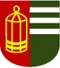 Do Klecánek 52, PSČ 250 67Oznámení o způsobu vyřízení petice podané Městskému úřadu v Klecanech dne 15. 8. 2017Vážený pane Kvítku,jako členovi petičního výboru Vám sděluji další postup Městského úřadu Klecany při vyřizování petice „Za znovuobnovení důstojných životních podmínek v okolí restaurace Farm Table“ (dále jen „petice“) podané Městskému úřadu v Klecanech dne 15. 8. 2017:Petice byla adresována Zastupitelstvu města Klecany – text byl zastupitelům rozeslán, petice bude projednána zastupitelstvem na nejbližším zasedání. Petice byla předána Stavebnímu úřadu a Krajské hygienické stanici k vyjádření k bodům, které jsou v kompetenci těchto orgánů. Vyjádření Stavebního úřadu Klecany ze dne 10. 8. 2017 přikládám.Body petice č. 1), 4) a 6) budou předmětem kontroly restaurace Farm Table Krajskou hygienickou stanicí a Stavebním úřadem Klecany dne 5. 9. 2017 v 12:00.Bod petice č. 2) – bude provedeno místní šetření.Bod petice č. 3) je v kompetenci Zastupitelstva města Klecany, zastupitelé byli s obsahem petice seznámeni, bude projednáno na nejbližším zasedání.Bod petice č. 5) – městská policie při kontrole dne 6. 8. 2017 zjistila provozování hudební produkce, o čemž vyhotovila úřední záznam. Při následné kontrole dodržování nočního klidu po 22. hodině již venkovní produkce neprobíhala. Ze zásahů městské policie jsou pořizovány úřední záznamy, které budou použity jako důkazní materiál při posuzování, zda je provozovna užívána v souladu s kolaudačním rozhodnutím. Městská policie Klecany nedisponuje zařízením na měření hluku.  Majitel restaurace byl upozorněn na situaci s odpadem, kdy se tvoří nepořádek v okolí nádob. Přislíbil navýšení kapacity nádob na odpad. K dopravní situaci v této lokalitě: dne 30. 8. 2017 byla zaslána žádost Dopravnímu inspektorátu PČR k doplnění dopravního značení – umístění dopravní značky B29 zákaz stání na ulici Do Klecánek (podél restaurace) a dvou červených směrových sloupků Z11c k zamezení stání vozidel u vjezdu do objektu čp. 28.Pozn.: podpisové archy petice jsou označeny jako archy k petici „Za zachování městského kulturního centra“, předpokládám však, že se jedná o administrativní chybu a archy náleží k petici „Za znovuobnovení důstojných životních podmínek v okolí restaurace Farm Table“.Bc. Daniel Dvořák, místostarostaBc. Petr KvítekDo Klecánek 25250 67 KlecanyVáš dopis zn:Ze dne:Naše značka:Vyřizuje: Daniel DvořákTel: 284 890 064, 739 032 165Fax:E-mail:daniel.dvorak@mu-klecany.czDatum:.31. 8. 2017